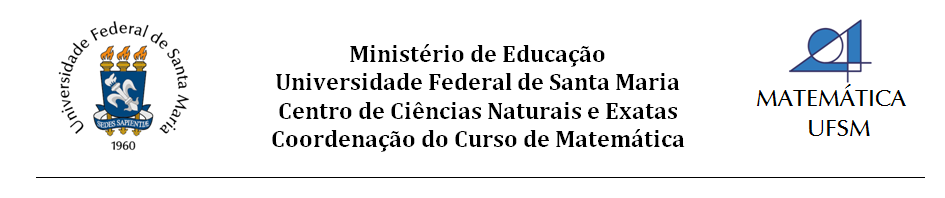 TERMO DE ORIENTAÇÃOEu, __________________________________________________________________ (Orientador), professor(a) do Departamento de ____________________________ da Universidade Federal de Santa Maria declaro para os devidos fins que aceito orientar o(a) acadêmico(a) ____________________________________________________ do Curso de Matemática, matrícula __________________________, no projeto ____________________________________________________________________________________________________________________  (Título do Projeto) vinculado à disciplina Trabalho de Conclusão de Curso A – MTM 1131.Para tanto, assumo as atribuições previstas nas Normas do Trabalho de Conclusão de Curso que constam no Projeto Pedagógico do Curso de Matemática -  (Bacharelado ou Licenciatura) ___________________________ da UFSM, bem como aquelas definidas pelo Colegiado do referido curso. Santa Maria, ______ de __________________ de ____________.________________________________________Professor Orientador________________________________________Orientando